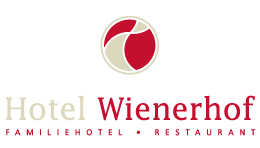 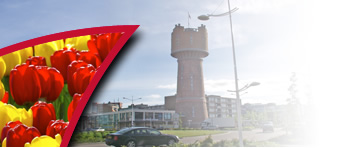                                                           Hotel Wienerhof
                                                    Parallelweg 7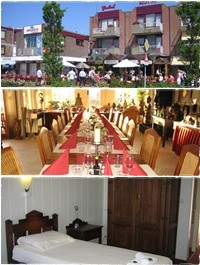 
                                                           1781 EA Den Helder
                                                                   Tel.  0223-616895
                                                                         Fax. 0223-613534                                                                reserveringen @ hotelwienerhof.nl                                                                                        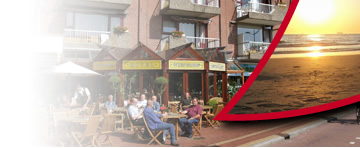 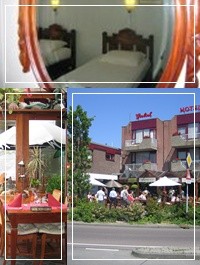 